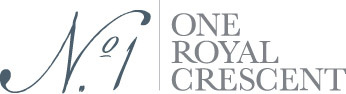 DRAFTOctober 2013BRAND NEW FOR 2013Experience a Georgian Christmas at No.1 Royal Crescent, BathNEW for 2013, visit No.1 Royal Crescent, Bath, to experience Georgian Christmas, just as the original residents of the city’s most famous address would have done.  No.1, the first house built in Bath’s stunning Royal Crescent, has just completed a six year restoration project, which has seen the main building reunited with its service wing.  Open this year for its first again for Christmas, visitors can choose to visit the house festively decorated with spectacular floral displays, try their hand at making Georgian Christmas sweets, or party as the servants would have done on their biggest night of the year, Twelfth Night.  Get into the Christmas spirit and choose from:A Georgian Christmas at No.1 Royal Crescent: enjoy the house decorated with spectacular floral arrangements, with a free Christmas trail for children.  Monday 25 November – Sunday 15 December, free with normal admission Preparing for a Georgian Christmas: see No.1’s Georgian Cook preparing the house table for Christmas, including the chance for children to make Georgian sweets between 11am-1pm.  Saturday 30 November, 11am-4pm.  Suitable for all ages.Make your own Christmas wreath workshop: take home a beautiful Georgian style wreath to decorate your own home this Christmas.  Tickets £25, all materials provided, including refreshments.Sunday 1 December, 2.30-4.30pmTwelfth Night: the perfect gift for Downton Abbey fans this Christmas, buy a ticket to No.1’s Twelfth Night party – the biggest night of the year below stairs for Georgian servants.  Enjoy games, live music, food and drink.  Tickets £15.  Monday 6 January, 6.30-8.30pm.Built in the latter half of the 18th century, No.1 and its service wing were first home to Henry Sandford, a former Irish MP. Since being sold off in the last century, the recent generous purchase of the service wing by local businessman Andrew Brownsword  Bath resident and the following £5million renovation project has restored the house to its original Georgian glory. No. 1 Royal Crescent is open 10.30am-5.30pm every day until 15 December, except Mondays, when open 12noon – 5.30pm. Adult tickets cost £8.50, children £3.50 and family and concession tickets are available.   www.no1royalcrescent.org.uk Stay at The Royal Crescent Hotel and Spa, and combine a Georgian Christmas at No.1 with luxurious contemporary accommodation in the same Crescent.  A ‘Christmas Shopping Break’ package starts from £245 per night including an overnight stay in a classic double room, a glass of Champagne on arrival, full English breakfast, mulled wine and mince pies in the afternoon and parking.  The offer is valid Sunday-Thursday, from 24 November – 19 December.  www.royalcrescent.co.uk Combine a visit to No.1 with Bath’s other Christmas celebrations, including the Bath Christmas Market from 28 November until 15 December, offering over 150 traditional wooden chalet stalls in the Abbey Churchyard, or twirl at ‘Bath on Ice’, Bath’s magical outdoor ice rink, located in Royal Victoria Park, just below the Crescent.  Open 10am-9pm daily, Friday 22 November until Sunday 5 January, adult tickets from £8.50, children from £7.00, families from £26.00. www.bathonice.com / www.visitbath.co.uk -ends-For further media information:Janey Abbott, Communications Officer, No.1 Royal Crescent: jabbott@bptrust.org.uk /01225 338727Audra McSherry, Bath Tourism Plus: audra_mcsherry@bathtourism.co.uk / 01225 322434